Extending Previous Understandings of Properties 6.EE.A Mini-Assessment by Student Achievement PartnersOVERVIEW This mini-assessment is designed to illustrate cluster 6.EE.A, which sets an expectation for students to apply and extend previous understandings of arithmetic to algebraic expressions. This mini-assessment is designed for teachers to use either in the classroom, for self-learning, or in professional development settings to:Gain knowledge about assessing conceptual understanding and application of algebraic expressions;Use in professional development as an illustration of CCSS-aligned assessment problems;Evaluate students’ understanding of 6.EE.A in order to prepare to teach this material or to check for student ability to demonstrate understanding and apply these concepts;Illustrate best practices for writing tasks that allow access for all learners; andSupport mathematical language acquisition by offering specific guidance. MAKING THE SHIFTSThis mini-assessment attends to focus as it addresses algebraic expressions, which are at the heart of the grade 6 standards alongside work with ratios and proportions. This mini-assessment highlights coherence across grades as the cluster expands upon understandings from earlier grades. The standards within cluster 6.EE.A target both conceptual understanding and application, so this mini-assessment addresses two of the three elements of rigor.A CLOSER LOOK AT CLUSTER 6.EE.AIn the standards for grades K–5, arithmetic is both a life skill and a thinking subject—a rehearsal for algebra. Students in grades K–5 calculated, but they also operated. For example, students used the distributive property and other properties of operations as they came to learn the standard algorithms for multi-digit multiplication in grades 3 through 5. And students learned about the meanings of operations as they solved word problems with the basic operations. (Note that the four operations mean the same thing, model the same quantitative relationships, and solve the same kinds of word problems regardless of whether the numbers involved are whole numbers, fractions, decimals, or any combination of these—or even a variable standing for any of these.) In grade 6, students use properties of operations and meanings of operations as a pivot from arithmetic to algebra.For example, standard 6.EE.A.3 requires students to apply the properties of operations to generate equivalent expressions. As noted in the footnote on page 15 of the CCSSM, “[s]tudents need not use formal terms for these properties.” This table highlights the coherence between the grade 6 expectations and the expectations of previous grades.SUPPORT FOR ENGLISH LANGUAGE LEARNERSThis lesson was designed to include specific features that support access for all students and align to best practice for English Language Learner (ELL) instruction and assessment. Go here to learn more about the research behind these supports. Features that support access in this mini-assessment include:Tasks that allow for multi-modal representations, which can deepen understanding of the mathematics and make it easier for students, especially ELLs, to give mathematical explanations. Tasks that avoid unnecessarily complex language to allow students, especially ELLs, to access and demonstrate what they know about the mathematics of the assessment.Prior to this mini-assessment, ensure students have had ample opportunities in instruction to read, write, speak, listen for, and understand the mathematical concepts that are represented by the following terms and concepts: expressionequivalentdigitvalueperimeterareahundredstensonesStudents should engage with these terms and concepts in the context of mathematical learning, not as a separate vocabulary study.  Students should have access to multi-modal representations of these terms and concepts, including: pictures, diagrams, written explanations, gestures, and sharing of non-examples. These representations will encourage precise language, while prioritizing students’ articulation of concepts. These terms and concepts should be reinforced in teacher instruction, classroom discussion, and student work (for example, through engagement in mathematical routines). ELLs may need support with the following Tier 2 words found in this mini-assessment:  trueblankcirclecorrectincorrectIn preparation for giving this mini-assessment, teachers should strive to use these words in context so they become familiar to students. It will be important to offer synonyms, rephrasing, visual cues, and modeling of what these words mean in the specific contexts represented in the items in this mini-assessment. Additionally, teachers may offer students the use of a student-friendly dictionary, or visual glossary to ensure they understand what is being asked of them in each item.An example of a visual glossary for student use.Name: ________________________________________Write a number in every blank to make true equations.4.	Circle all the expressions that are equivalent to .Show that the expressions you circled above are equivalent to .There is one mistake in the work shown below. Find the mistake. Write the correct result next to where the mistake occurred. Write an expression for the perimeter of this triangle. _______________________	a.	   A square bathroom tile has a length of T. Write an expression for the area of this tile. _______________________        b.   Use this expression to find the area of the tile if the side length is 9 cm.                        _______________________                       Write an expression for “add 9 to A then multiply by 2.” ___________________________A three digit number has a hundreds digit S, tens digit T, and ones digit U.Write an expression that gives the value of the number. __________________________________________________________________________Write a number in every blank to make true equations._0.5_ x + _3.8_ (or equivalent values) _2_ x + __ (or equivalent values) __27__ x + __7__ y + __0__4.	The correct answers are circled below:Students may show this in a variety of ways. The complete explanation must be accurate to receive one point.For example: “I distributed the 7, so  Because  can be expressed as 7b, I know that  is equivalent to . Then, I found that the value of  is 38. So,  is equivalent to . That means all three expressions are equivalent.”Write an expression for the perimeter of this triangle. ___k + 6 + 3 or 9 + k_or equivalent_Write an expression for the area of this tile. ___ T × T _or equivalent__Use this expression to find the area of the tile if the side length is 9 cm. ___81 cm2 Write an expression for “add 9 to A and then multiply by 2.” _2 (A + 9)_or equivalent__Property of OperationsPrevious Grade ExpectationGrade 6 Expectation from 6.OA.A.3Distributive8 × (5 + 2) = (8 × 5) + (8 × 2) which is 56  (3.OA.B.5)24x + 18y = 6 (4x + 3y) Associative3 × 5 × 2 = 15 × 2 OR  3 × 10  (3.OA.B.5)3 × r × 5 = 15 × r OR 3r × 5 OR 3 × 5rCommutative4 × 6 = 24, so 6 × 4 = 24 (3.OA.B.5)r × 6 = 24, so 6r = 24Addition and MultiplicationInterpret 5 × 7 as 5 groups of 7 objectsInterpret y + y + y as 3ySketch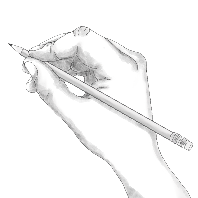 Point•Locate•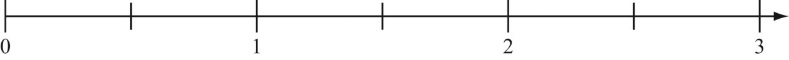 P + P + 6(3P + 4) + 4P=2P + 6(3P + 4) + 4P=6(3P + 4) + 2P + 4P=(3P + 4) + 6 + 2P + 4P=(3P + 4) + 6 + 6PSTU↑hundredsdigit↑tensdigit↑onesdigitP + P + 6(3P + 4) + 4P=2P + 6(3P + 4) + 4P=6(3P + 4) + 2P + 4P=(3P + 4) + 6 + 2P + 4P18P + 24 + 2P + 4P=(3P + 4) + 6 + 6P